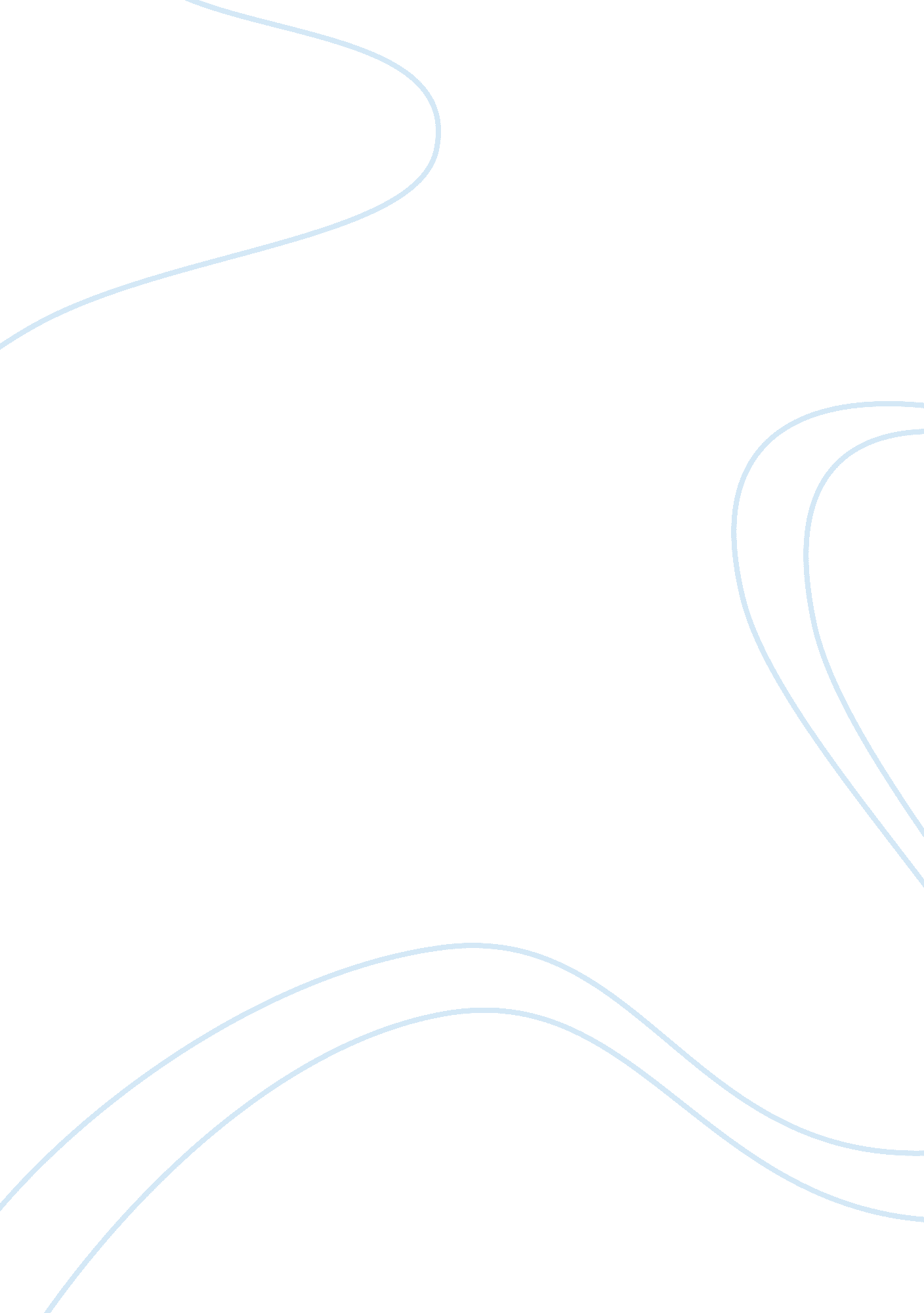 Some people think high school students should take a year to work or travel befor...Business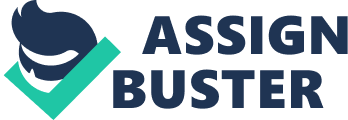 Some people think high school students should take a year to work or travel before going at university. Some people believe that students should work or travel for a year before going at university, in my opinion I totally agree. Experiencing the world of work expands the mind. The experience will help us to see how the various aspects of college education relate to each other and to life outside of college. The richness of experience will powerfully inform your academic work. First I`ll talk about advantages and disadnvantages of one year working or travelling before going at university. There are a lot of advantages, but also there are some disadvantages. I think that we should work a certain period before going at university, because we`ll earn money to pay our education. Most of the student`s cant go at university because their parents are in bad financial situation. But If they work a certain period they`ll earn enough money for going at university also they`ll gain experience that will help them when they`ll decide to find a job. On the other hand they will learn how to live independently without assistance from parents, and how to face the challenges of life. Furthermore students could find out what they want in life, they could become single-minded, focused and motivated enough to achieve their aims. When they would start studying, they would be motivated to learn in order to attain the goals they have set, thus they will benefit from their travel experience. Another advantage of spending a year traveling between school and university is that students would be able to develop certain skills which will be very helpful for their further life. Students would learn to take responsibilities since they would be on their own in a foreign country where they would not be able to rely on others like they did at home. Whenever they would struggle with issues, they would have to solve the problems on their own; therefore the students would become more independent and aware of the fact that dealing with issues and solving them is a process of becoming an adult. Thus, their traveling experience would have a positive impact on their personality since the teenagers would be able to develop further personal skills by experiencing a lot, dealing with problems that they would normally not have at home and becoming more aware of their own abilities. A year of traveling would not only benefit the students by helping them developing their personal skills but would also help them improving their language skills. Students that do not speak the anguage of the country they are traveling to so well, would practice it and expand their treasury of words since they would spend a lot of time there and they would have to communicate in order to handle the necessities of every day life like for example shopping. Therefore they would improve their language skills and this could be very expedient for their further studies. Spending a year abroad brings along a good opportunity to meet other people and make new friends. Students would get to know people from different cultures, hence they would learn many interesting things about the culture of the country they have traveled to. If students traveled to a less developed country, they could be more aware of the differences between the respective country and their home country and would therefore appreciate what they have at home. Even though there are many positive aspects concerning spending a year in a foreign country after finishing school, there also are some negative points that I want to clarify. Some students might decide for such an experience but they could soon find out that the decision they have taken was not an appropriate one. They could figure out that they have done the wrong choice since they would not be able to deal with all the issues they encounter there, so they would not only waste money in vain, but also precious time. Some teenagers would not be able to cope with such issues as responsibility and independence because they would need help and could not do it on their own, therefore they could not bear a whole year abroad if they traveled to a foreign country. Another disadvantage of spending a year abroad is the possibility of losing contact with friends at home. Since the teenagers who decide to take a break from school and do not continue their studies are spending a year away from home and from their friends, they could easily neglect their friends by not calling or writing them often enough. When the students would return home, their friends might have moved on with their lives and could have found other friends since they would have already started their university life. A year abroad could also be dangerous if students chose to travel to a less developed country where crime is the order of the day. The teenagers could betake themselves in dangerous situations and could, if the worst comes to the worst, get hurt. Another negative aspect concerning spending a year in a foreign country before going to university is the fact that the students could forget a lot of academic subjects such as mathematics and natural sciences. This could be a disadvantage for the students who want to continue their studies in this direction. Furthermore students could come out of their learning rhythm and this would probably cause difficulties when they would go to university since they would have to do their best from the start and would have to compete with other students who did not take a break from school but continued studying. All in all, one can draw the conclusion that spending a year traveling after finishing school, may have its positive sides, since students can develop their personal skills and experience a lot of helpful things that can shape up as very useful for their future. Nevertheless the decision to spend a year abroad should be elaborated since it may not fit to everybody and it may turn out to be a wrong idea. Therefore I hold the opinion that everyone who contemplates to make such an experience should really try to find out if it is the right thing for her/him to do. 